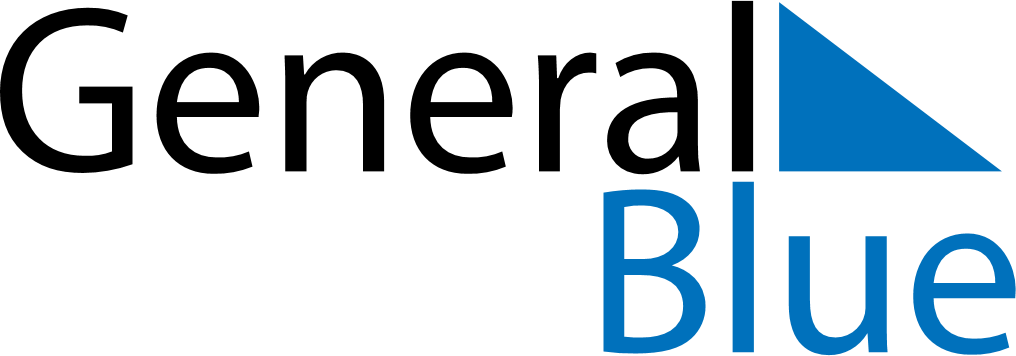 Weekly CalendarOctober 17, 2021 - October 23, 2021Weekly CalendarOctober 17, 2021 - October 23, 2021Weekly CalendarOctober 17, 2021 - October 23, 2021Weekly CalendarOctober 17, 2021 - October 23, 2021Weekly CalendarOctober 17, 2021 - October 23, 2021Weekly CalendarOctober 17, 2021 - October 23, 2021SUNDAYOct 17MONDAYOct 18MONDAYOct 18TUESDAYOct 19WEDNESDAYOct 20THURSDAYOct 21FRIDAYOct 22SATURDAYOct 23